ВИКОНАВЧИЙ КОМІТЕТЗВЯГЕЛЬСЬКОЇ МІСЬКОЇ РАДИРІШЕННЯ27.03.2024							 			         № 1097Про затвердження висновків органу опіки та піклування Керуючись підпунктом 4 пункту б частини першої статті 34, статтею 40 Закону України „Про місцеве самоврядування в Україні“, статтею 56 Цивільного  кодексу України, статтями 19, 164, 165, 166  Сімейного кодексу України, враховуючи подання служби у справах дітей міської ради, витяги з протоколу засідання комісії з питань захисту прав дитини від 11.03.2024 року №08, виконавчий комітет міської радиВИРІШИВ:   1. Затвердити висновок органу опіки та піклування про доцільність позбавлення батьківських прав (інформація з обмеженим доступом відповідно до статті 6 Закону України ,,Про доступ до публічної інформації“, статті 11 Закону України ,,Про інформацію“, статті 6 Закону України ,,Про захист персональних даних“) року народження,  (інформація з обмеженим доступом відповідно до статті 6 Закону України ,,Про доступ до публічної інформації“, статті 11 Закону України ,,Про інформацію“, статті 6 Закону України ,,Про захист персональних даних“) року народження, відносно малолітньої дитини (інформація з обмеженим доступом відповідно до статті 6 Закону України ,,Про доступ до публічної інформації“, статті 11 Закону України ,,Про інформацію“, статті 6 Закону України ,,Про захист персональних даних“)  року народження,  та направити його до суду (додається).2. Затвердити висновок органу опіки та піклування про доцільність позбавлення батьківських прав (інформація з обмеженим доступом відповідно до статті 6 Закону України ,,Про доступ до публічної інформації“, статті 11 Закону України ,,Про інформацію“, статті 6 Закону України ,,Про захист персональних даних“) року народження, відносно дітей (інформація з обмеженим доступом відповідно до статті 6 Закону України ,,Про доступ до публічної інформації“, статті 11 Закону України ,,Про інформацію“, статті 6 Закону України ,,Про захист персональних даних“)  року народження, (інформація з обмеженим доступом відповідно до статті 6 Закону України ,,Про доступ до публічної інформації“, статті 11 Закону України ,,Про інформацію“, статті 6 Закону України ,,Про захист персональних даних“) року народження, (інформація з обмеженим доступом відповідно до статті 6 Закону України ,,Про доступ до публічної інформації“, статті 11 Закону України ,,Про інформацію“, статті 6 Закону України ,,Про захист персональних даних“) року народження,  (інформація з обмеженим доступом відповідно до статті 6 Закону України ,,Про доступ до публічної інформації“, статті 11 Закону України ,,Про інформацію“, статті 6 Закону України ,,Про захист персональних даних“) року народження, та направити його до суду (додається).3. Затвердити висновок органу опіки та піклування про доцільність позбавлення батьківських прав  (інформація з обмеженим доступом відповідно до статті 6 Закону України ,,Про доступ до публічної інформації“, статті 11 Закону України ,,Про інформацію“, статті 6 Закону України ,,Про захист персональних даних“) року народження, відносно малолітньої дитини (інформація з обмеженим доступом відповідно до статті 6 Закону України ,,Про доступ до публічної інформації“, статті 11 Закону України ,,Про інформацію“, статті 6 Закону України ,,Про захист персональних даних“) року народження, та направити його до суду (додається).   4. Контроль за виконанням рішення покласти на заступника міського голови Борис Н.П.Міський голова					     	    		 Микола БОРОВЕЦЬ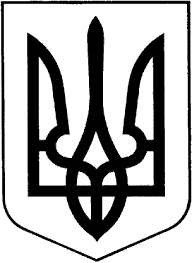 